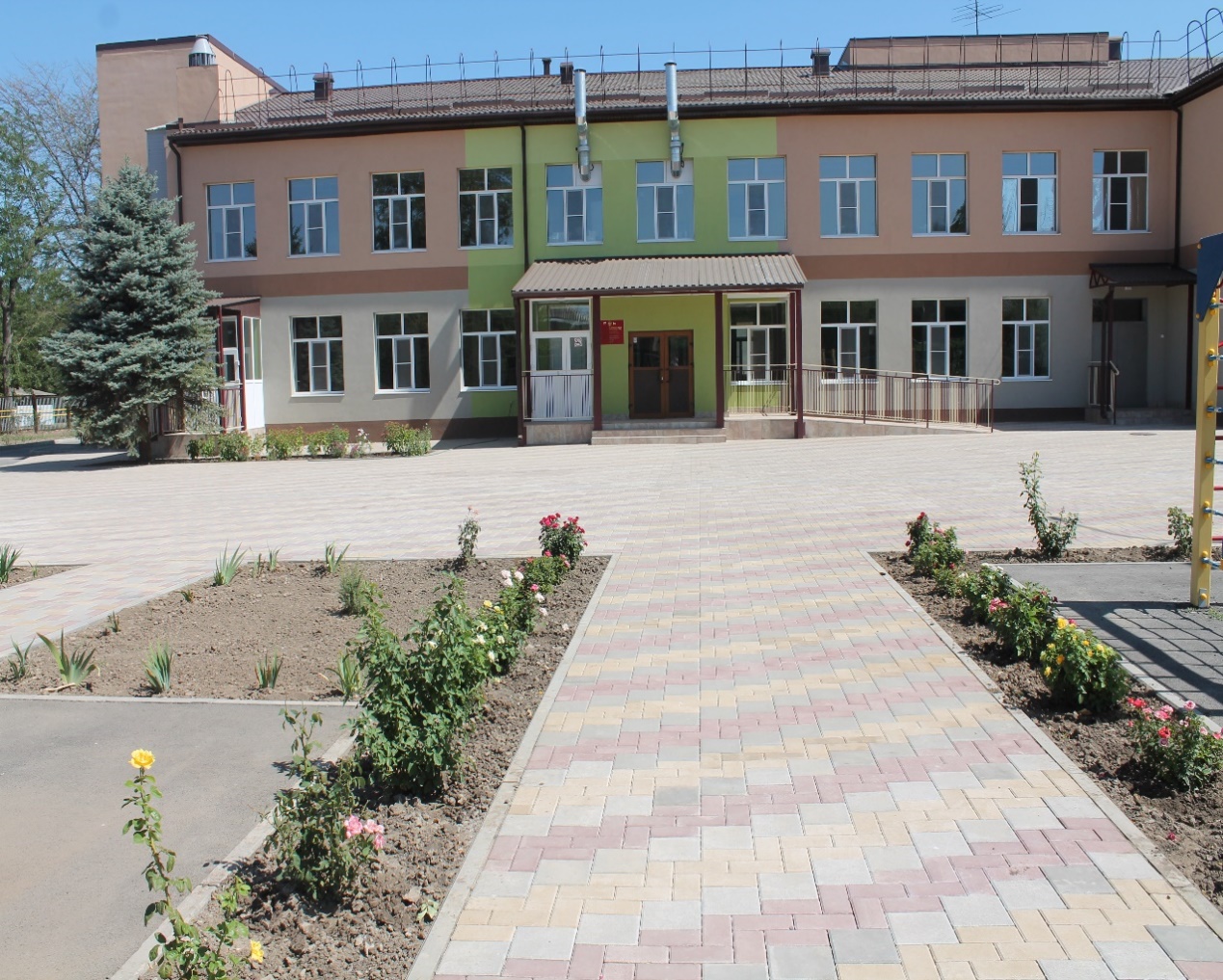 МБОУ Калининская СОШ № 7С 01 сентября 2022г. в МБОУ Калининская СОШ № 7 функционирует центр естественно-научной и технологической направленности «Точка роста»Кабинет биологии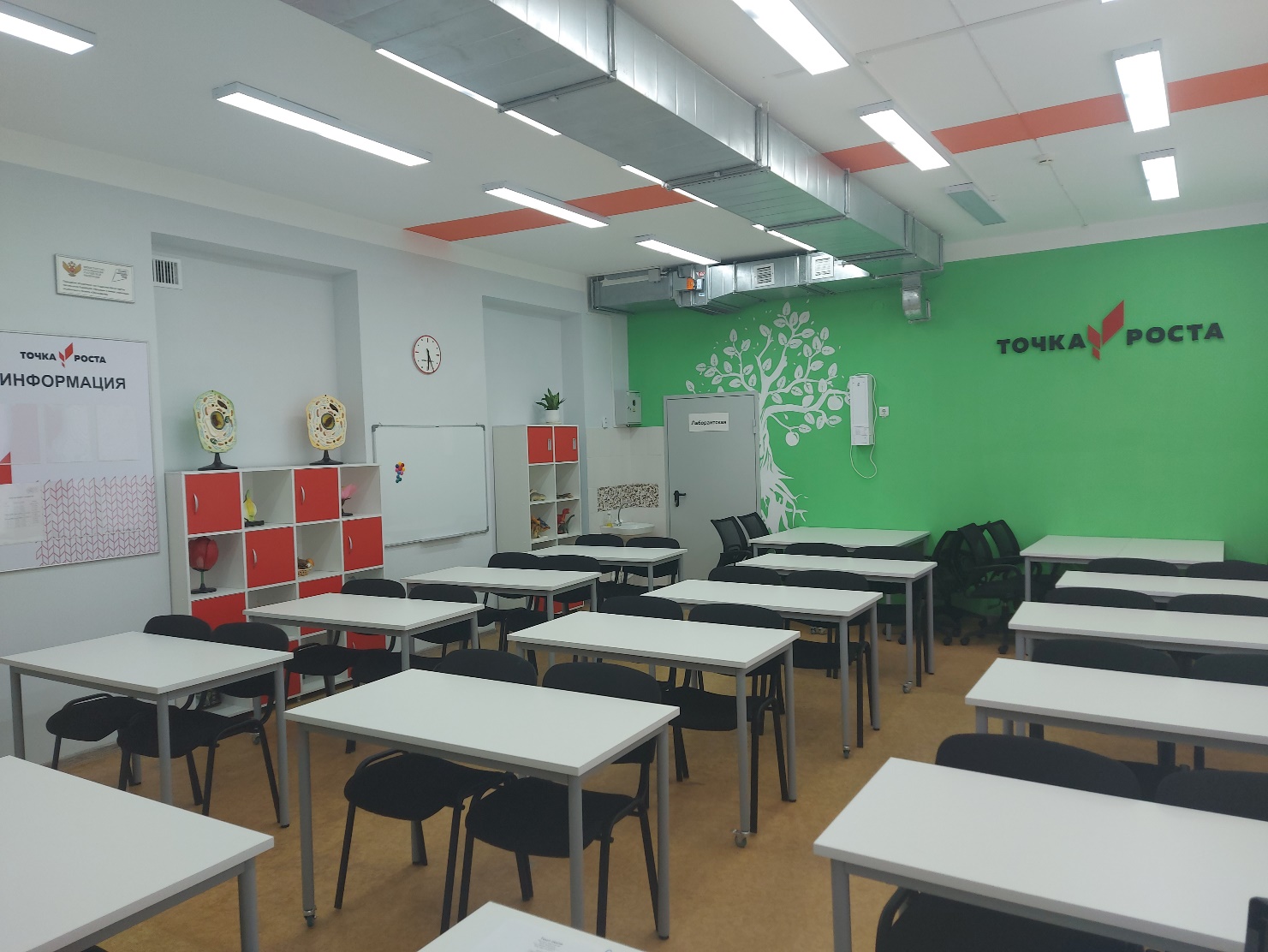 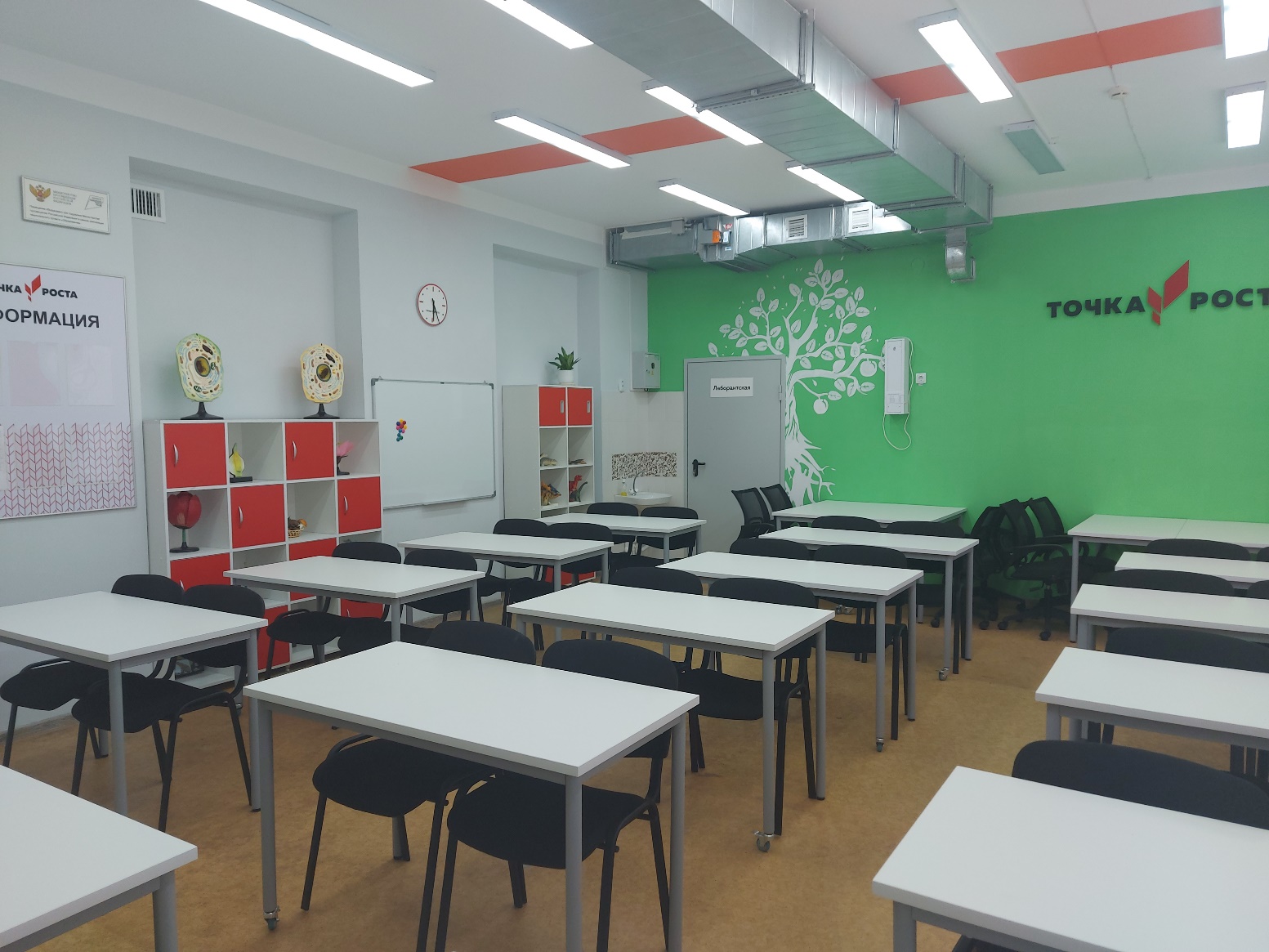 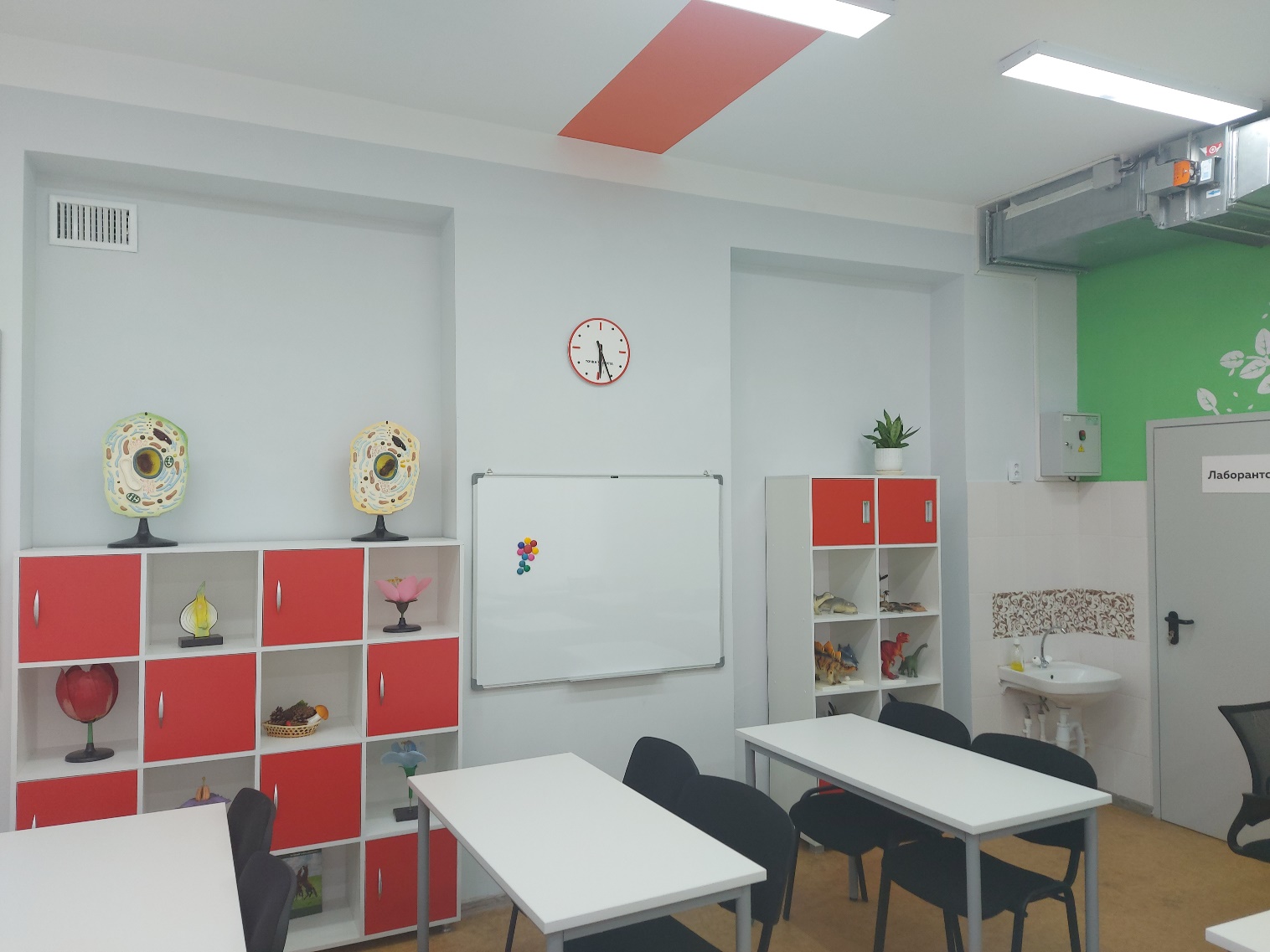 Кабинет физики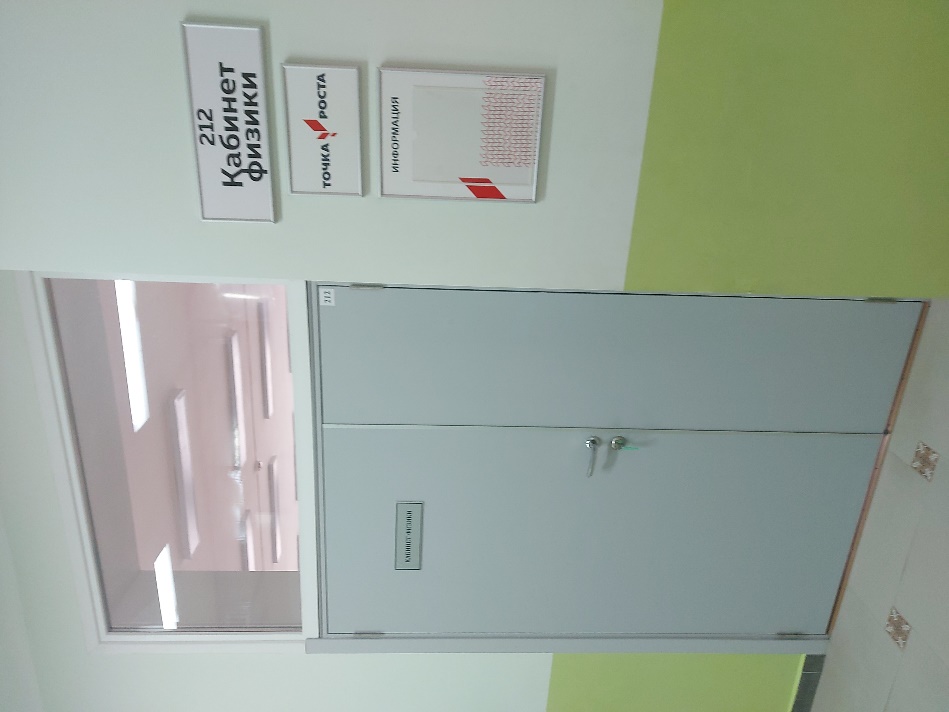 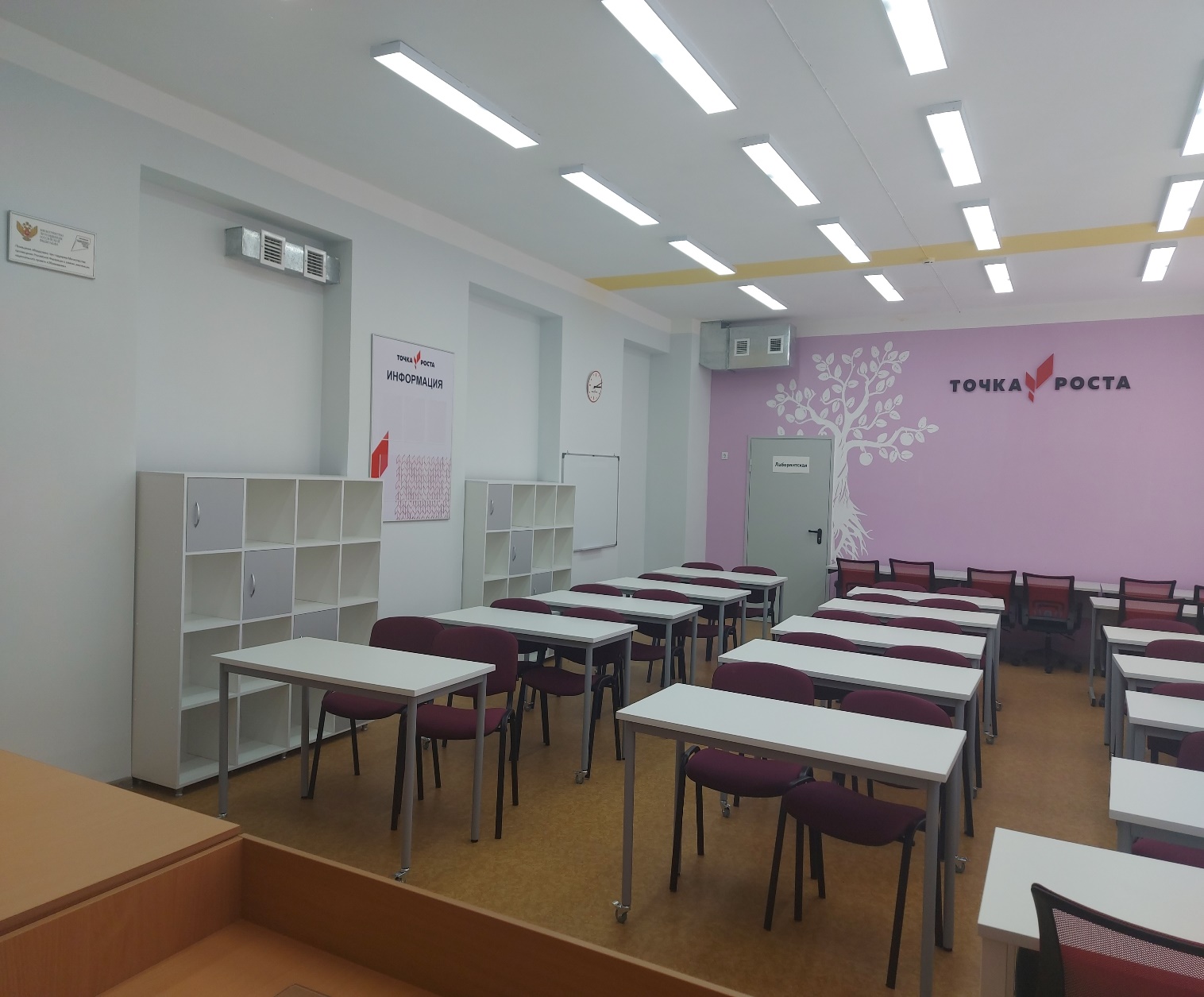 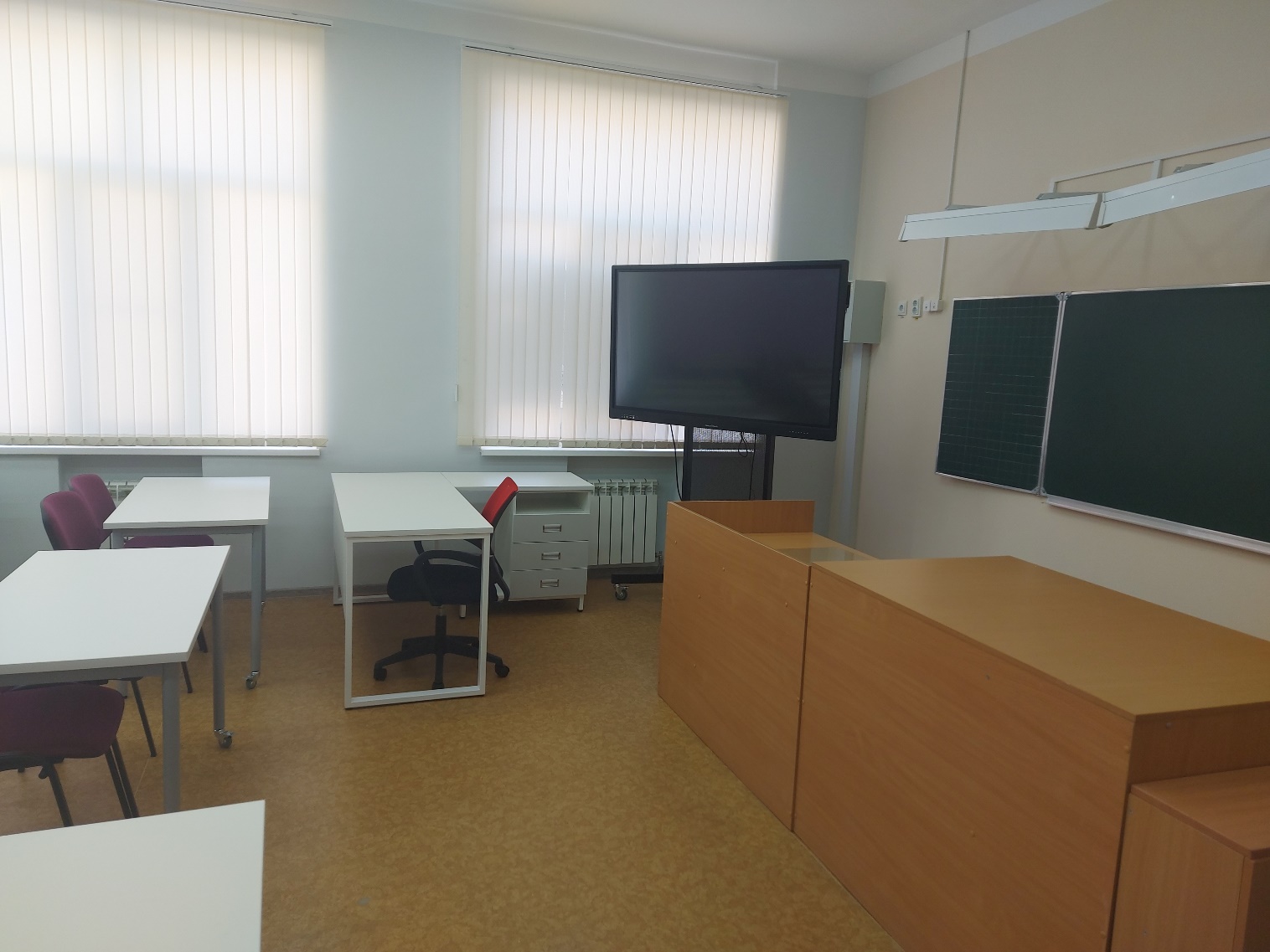 Кабинет химии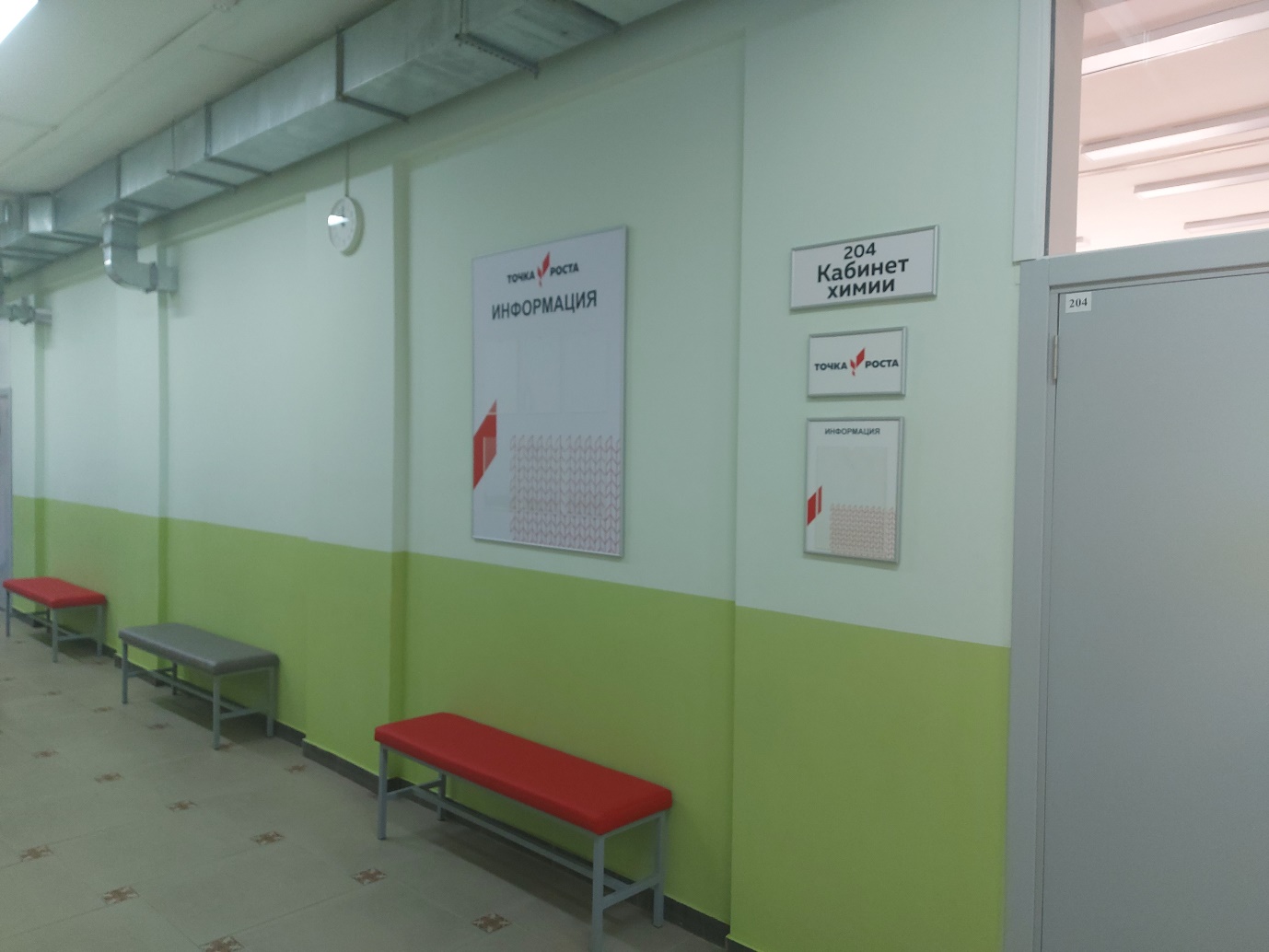 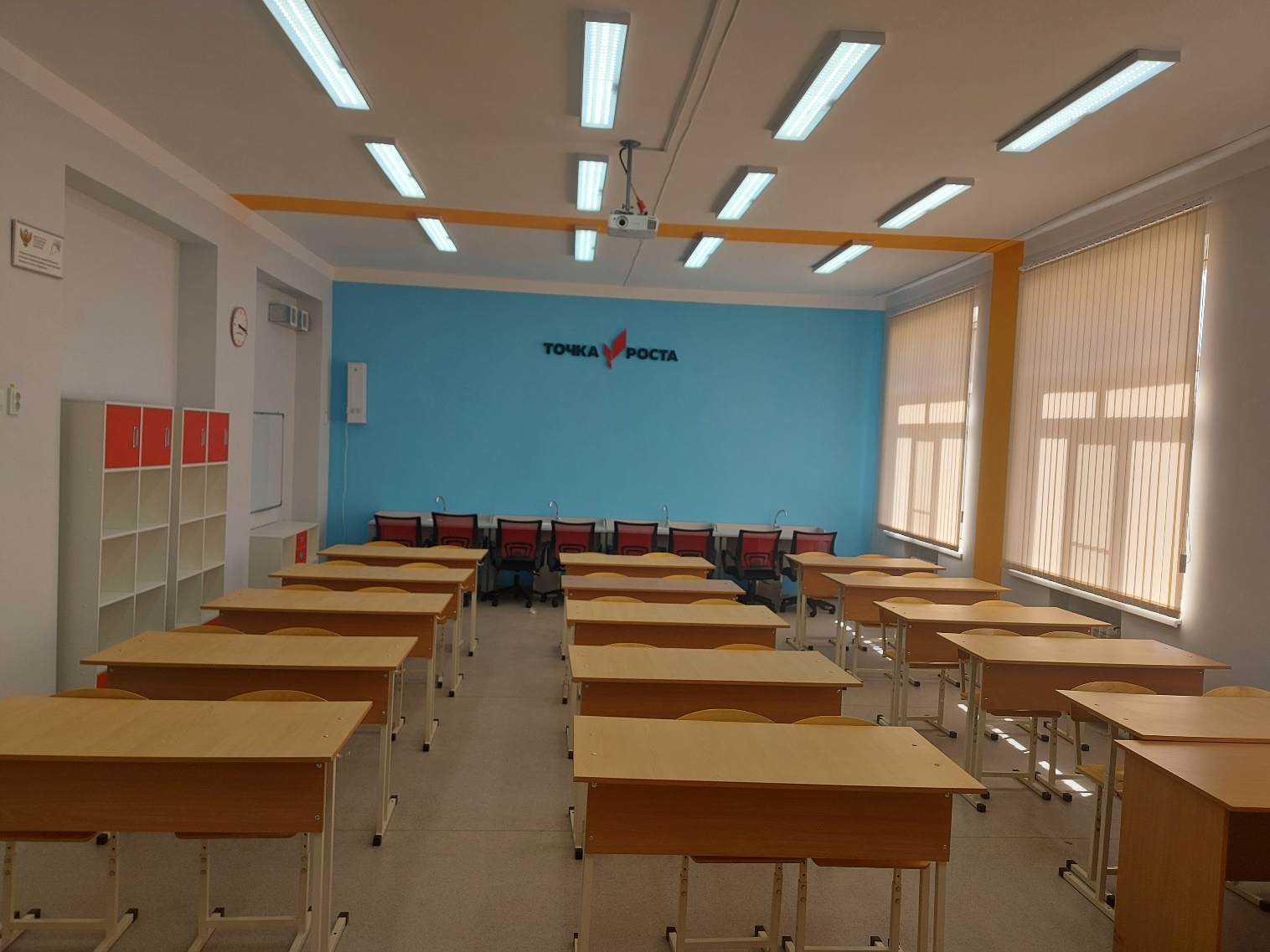 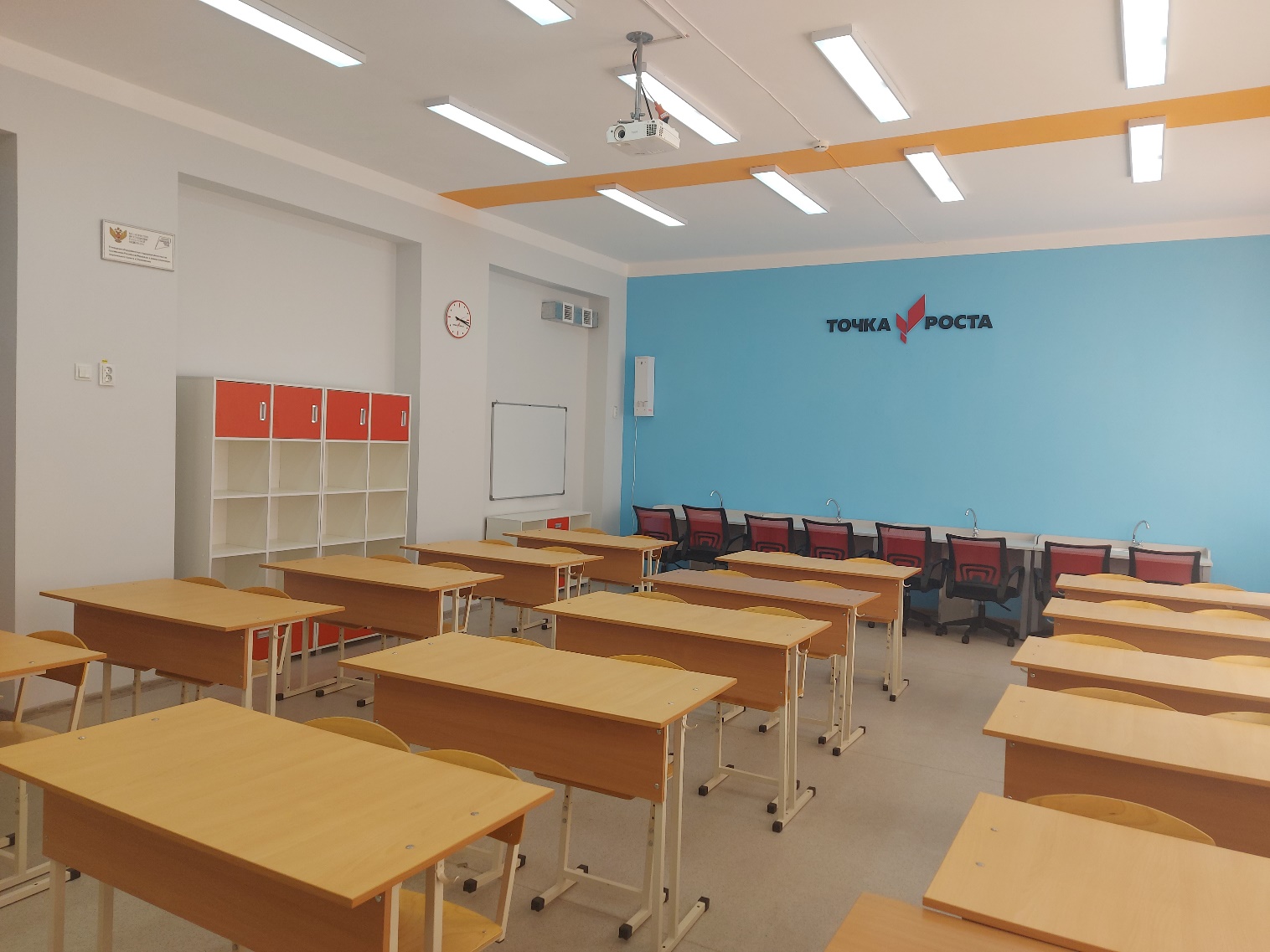 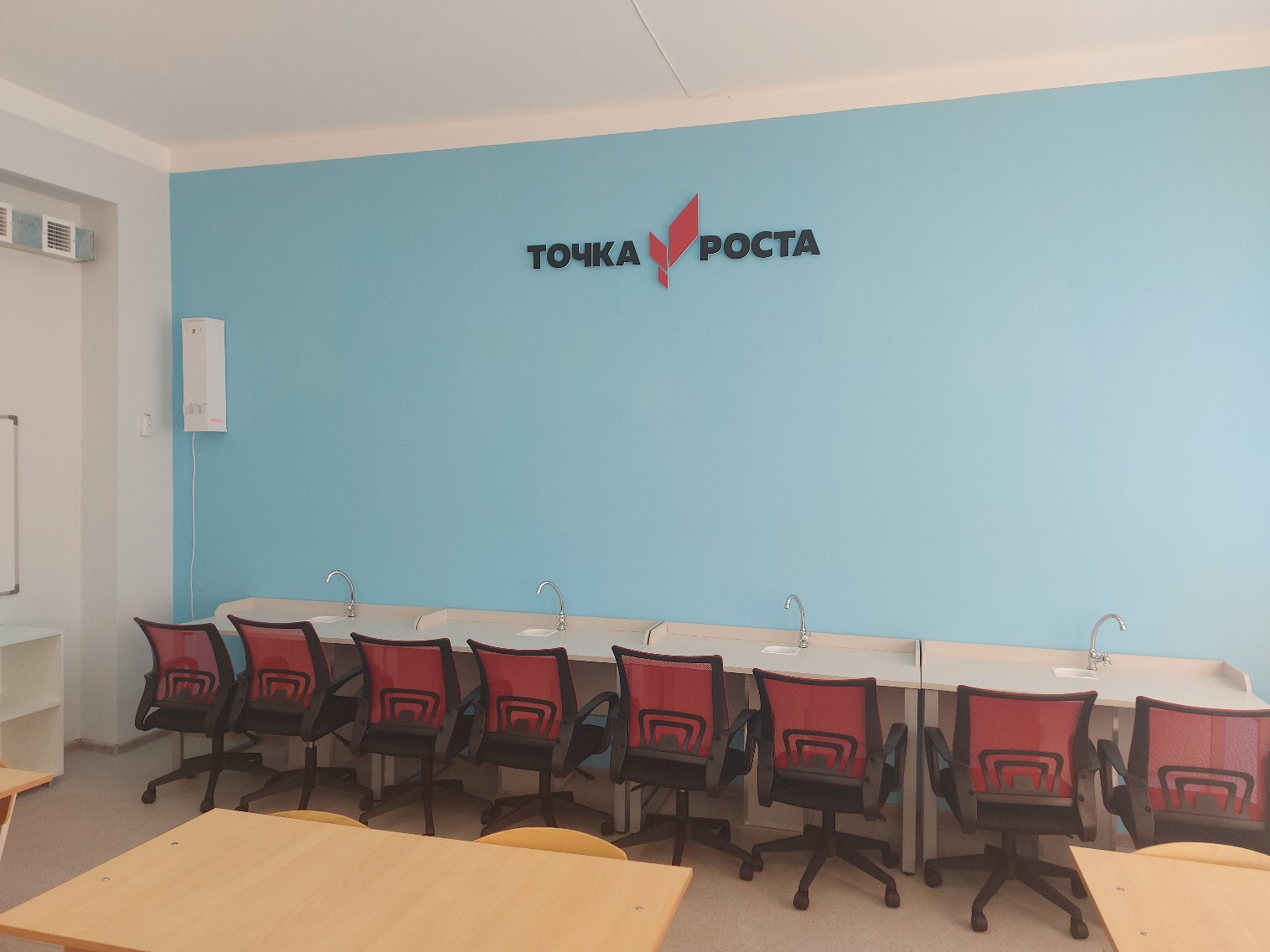 Рекреация. Шахматная зона.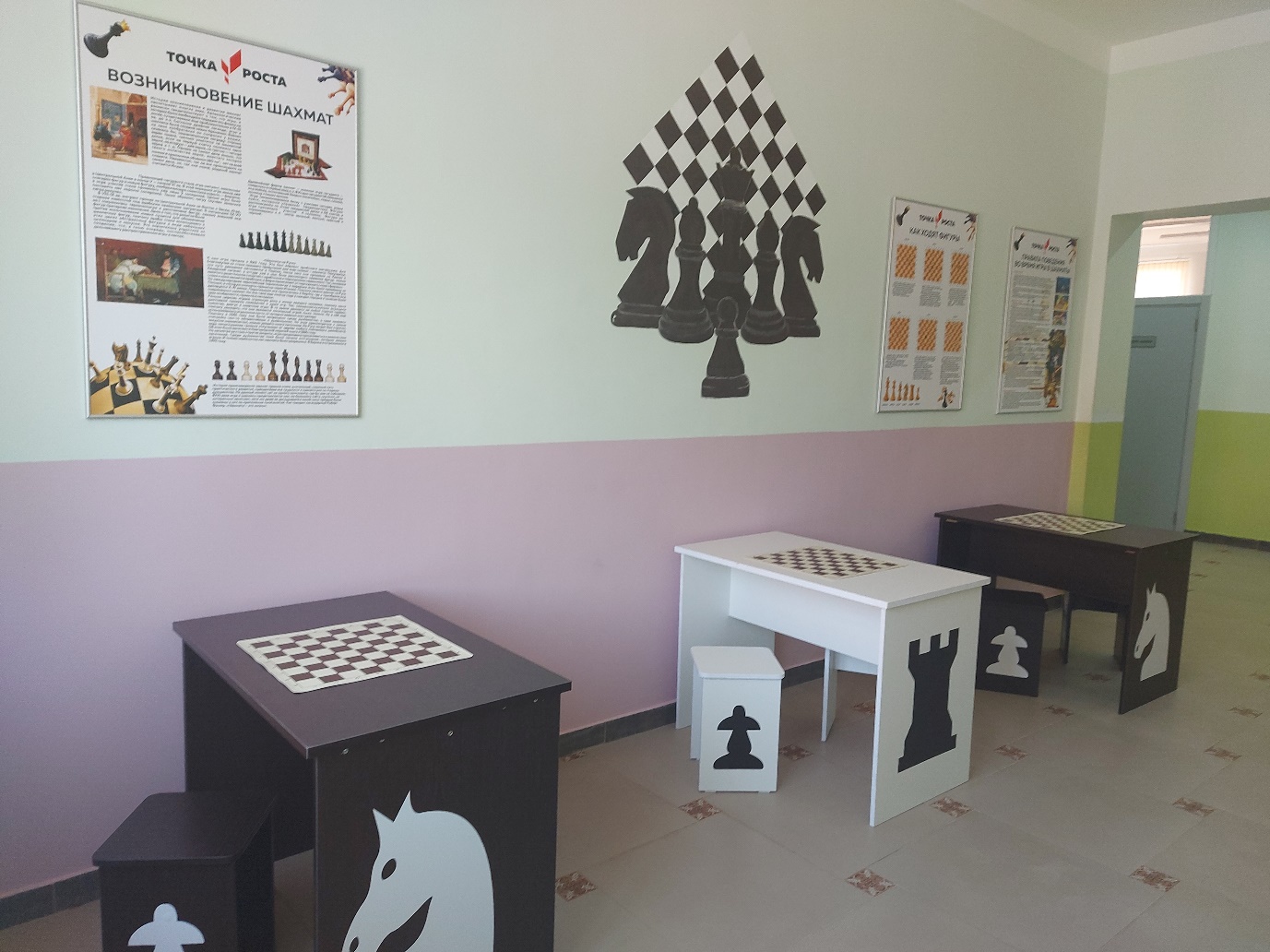 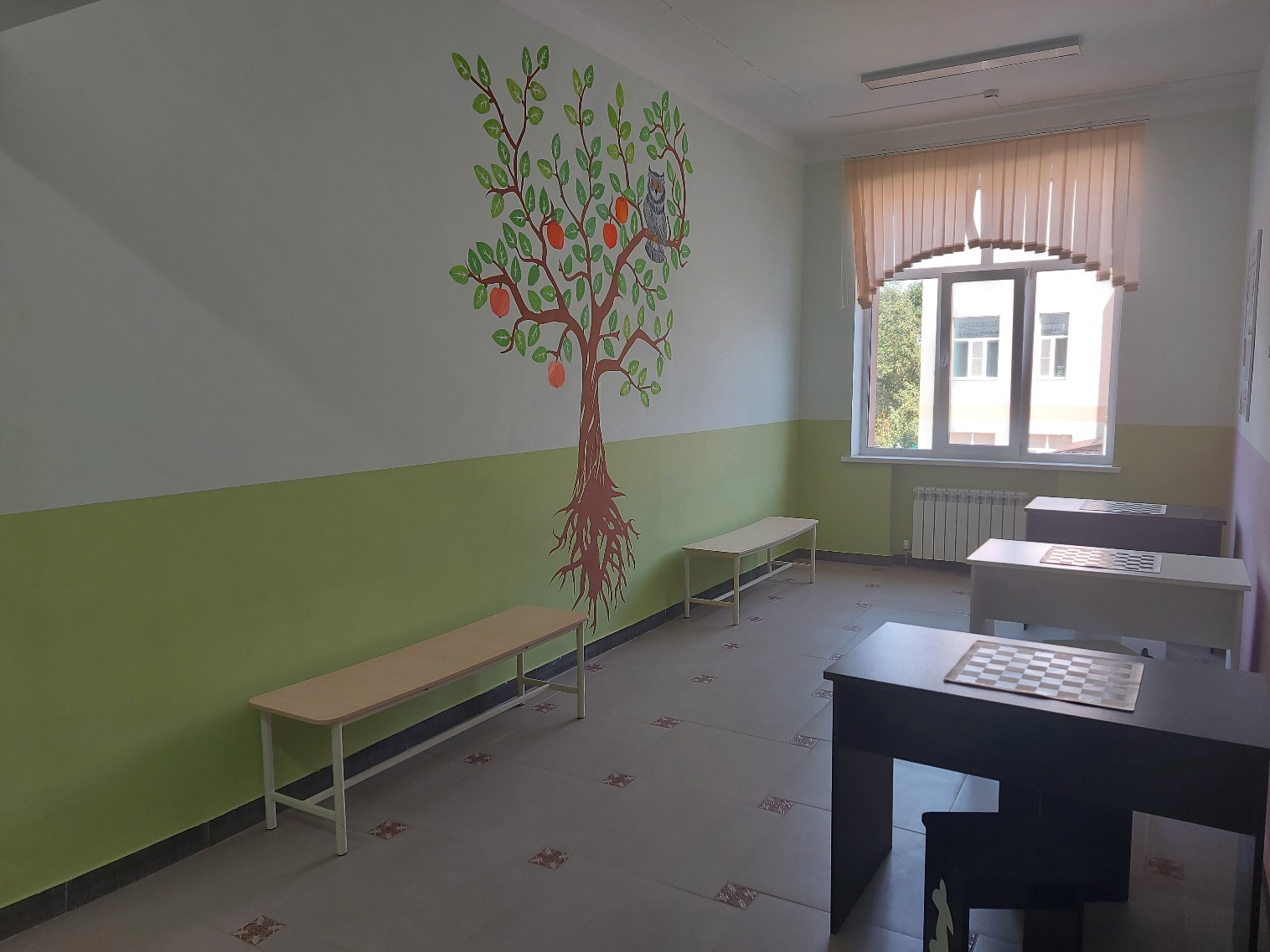 